พระราชบัญญัติ                         มาตรฐานทางจริยธรรม พ.ศ. ๒๕๖๒มาตรา 5  มาตรฐานทางจริยธรรม              คือ หลักเกณฑ์การประพฤติปฏิบัติอย่างมีคุณธรรม ของเจ้าหน้าที่ของรัฐ ซึ่งจะต้องประกอบด้วย(๑) ยึดมั่นในสถาบันหลักของประเทศ อันได้แก่ ชาติ ศาสนา พระมหากษัตริย์ และ การปกครองระบอบประชาธิปไตยอันมีพระมหากษัตริย์ทรงเป็นประมุข(๒) ซื่อสัตย์สุจริต มีจิตสำนึกที่ดี และรับผิดชอบต่อหน้าที่ (๓) กล้าตัดสินใจและกระทำในสิ่งที่ถูกต้องชอบธรรม (๔) คิดถึงประโยชน์ส่วนรวมมากกว่าประโยชน์ส่วนตัว    และมีจิตสาธารณะ(๕) มุ่งผลสัมฤทธิ์ของงาน (๖) ปฏิบัติหน้าที่อย่างเป็นธรรมและไม่เลือกปฏิบัติ(๗) ดำรงตนเป็นแบบอย่างที่ดีและรักษาภาพลักษณ์ของทางราชการประมวลจริยธรรมของข้าราชการ           ประจำปี 2563พนักงานส่วนตำบลและลูกจ้างองค์การบริหารส่วนตำบลถ้ำวัวแดง พึงยึดมั่นในค่านิยมหลัก 10 ประการ ดังนี้การยึดมั่นในระบอบประชาธิปไตยอันมีพระมหากษัตริย์ทรงเป็นประมุขการยึดมั่นในคุณธรรมและจริยธรรมการมีจิตสำนึกที่ดี ซื่อสัตย์ และรับผิดชอบการยึดถือประโยชน์ของชาติเหนือกว่าประโยชน์ส่วนตน และไม่มีผลประโยชน์ทับซ้อนการยืนหยัดทำในสิ่งที่ถูกต้องเป็นธรรม       ถูกกฎหมายการให้บริการประชาชนด้วยความรวดเร็ว     มีอัธยาศัย และไม่เลือกปฏิบัติการให้ข้อมูลข่าวสารแก่ประชาชนอย่างครบถ้วน ถูกต้อง และไม่เลือกปฏิบัติการมุ่งสัมฤทธิ์ของงาน รักษามาตรฐาน        มีคุณภาพโปร่งใส ตรวจสอบได้การยึดมั่นในหลักจรรยาวิชาชีพขององค์กรการสร้างจิตสำนึกให้ประชาชนในท้องถิ่นประพฤติตนเป็นพลเมืองที่ดี ร่วมกันพัฒนาชุมชนให้น่าอยู่ คู่คุณธรรมและดูแลสภาพสิ่งแวดล้อมให้สอดคล้องรัฐธรรมนูญฉบับปัจจุบัน     แนวทางปฏิบัติตามประมวลจริยธรรมวัตถุประสงค์เป็นเครื่องมือกำกับความประพฤติของข้าราชการ ที่สร้างความโปร่งใส           มีมาตรฐานในการปฏิบัติงานที่ชัดเจน และเป็นสากลยึดถือเป็นหลักการและแนวทางปฏิบัติอย่างสม่ำเสมอ ทั้งในระดับองค์กรและ กับบุคคลทำให้เกิดรูปแบบขององค์กรอันเป็น       ที่ยอมรับ เพิ่มความน่าเชื่อถือ เกิดความมั่นในแก่ผู้รับบริการและประชาชนทั่วไปเกิดพันธะผูกพันระหว่างองค์กรข้าราชการในทุกระดับป้องกันการแสวงหาผลประโยชน์โดย     มิชอบวินัยพนักงานส่วนท้องถิ่นวินัยของพนักงานและลูกจ้าง มีความสำคัญมากต่อองค์การบริหารส่วนตำบล เพราะหากเจ้าหน้าที่ซึ่งเป็นส่วนหนึ่งในการจัดบริการสาธารณะเพื่อประโยชน์ของคนในท้องถิ่น ทำงานใกล้ชิดประชาชนที่สุด ไม่รู้จักรักษาวินัยหรือ มีวินัยไม่ดีพอ ประชาชนจะไม่ได้รับบริการ ตลอดจน        การช่วยเหลือที่มีประสิทธิภาพ ประสิทธิผล และก่อให้     เกิดประโยชน์สุขแก่ประชาชนได้อย่างไรเพราะวินัย คือ แบบแผนความประพฤติที่กำหนดให้ทุกคนพึงควบคุมตนเอง และควบคุมผู้ใต้บังคับบัญชาให้ประพฤติหรือปฏิบัติตามที่ได้กำหนดไว้ ดังนี้ข้อ 1 พนักงานส่วนท้องถิ่นต้องรักษาวินัยตาม ที่บัญญัติเป็นข้อห้ามและข้อปฏิบัติโดยเคร่งครัดเสมอข้อ 2 พนักงานส่วนท้องถิ่นต้องสนับสนุน     การปกครองระบอบประชาธิปไตย อันมีพระมหากษัตริย์ ทรงเป็นประมุขตามรัฐธรรมนูญแห่งราชอาณาจักรไทย   ด้วยความบริสุทธิ์ใจข้อ 3 พนักงานส่วนท้องถิ่นต้องปฏิบัติหน้าที่ราชการด้วยความซื่อสัตย์สุจริตและเที่ยงธรรมห้ามมิให้อาศัยหรือยอมให้ผู้อื่นอาศัยอำนาจหน้าที่ราชการของตน   ไม่ว่าจะทางโดยทางตรงหรือทางอ้อมหาประโยชน์ให้แก่ตนเอง หรือผู้อื่น การปฏิบัติหรือละเว้นการปฏิบัติที่ราชการโดยมิชอบ เพื่อให้ตนเองหรือผู้อื่นได้ประโยชน์ที่มิควรได้เป็นการทุจริตต่อหน้าที่ราชการและเป็นความผิดวินัยอย่างร้ายแรงข้อ 4 พนักงานส่วนท้องถิ่นต้องตั้งใจปฏิบัติหน้าที่ให้เกิดผลดีหรือความก้าวหน้าแก่ราชการข้อ 5 พนักงานส่วนท้องถิ่นต้องปฏิบัติหน้าที่ราชการ ด้วยความอุตสาหะ เอาใจใส่ ระมัดระวัง รักษาประโยชน์ทางราชการ และต้องไม่ประมาทเลินเล่อในหน้าที่ราชการข้อ 6 พนักงานส่วนท้องถิ่นต้องปฏิบัติราชการให้เป็นไปตาม	-กฎหมาย	-ระเบียบของทางราชการ	-มติคณะรัฐมนตรี	-นโยบายของทางราชการ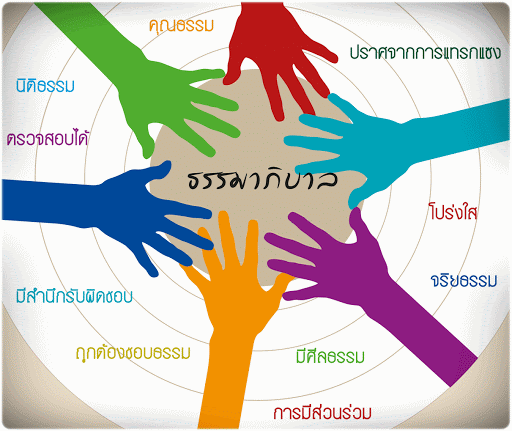 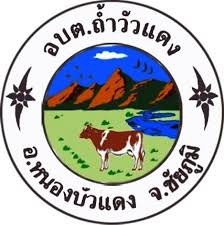 ประมวลจริยธรรมของข้าราชการและการส่งเสริมสนับสนุนให้ข้าราชการรักษาวินัยองค์การบริหารส่วนตำบลถ้ำวัวแดงอำเภอหนองบัวแดงจังหวัดชัยภูมิสำนักปลัดองค์การบริหารส่วนตำบลถ้ำวัวแดงโทรศัพท์ 044-052971